   		        						      код участника  		        						    (не заполнять!)МУНИЦИПАЛЬНЫЙ ЭТАПЛИСТЫ ДЛЯ ОТВЕТА НА ЗАДАНИЯ 1 РАУНДАДЛЯ 10-11-Х КЛАССОВФАМИЛИЯ, ИМЯ, ОТЧЕСТВО:ШКОЛА:                                                                                          КЛАСС:НАСЕЛЕННЫЙ ПУКНКТ РЕГИОНФАМИЛИЯ, ИМЯ, ОТЧЕСТВО УЧИТЕЛЯ ГЕОГРАФИИ:ЛИСТ ОТВЕТОВ НА ЗАДАЧУ 1Значение орла в геральдике: ___________________________________________________________________________________________________________________________________________________________________________________________________________________________________________________________________________________ЛИСТ ОТВЕТОВ НА ЗАДАЧУ 2ЛИСТ ОТВЕТОВ НА ЗАДАЧУ 3ЛИСТ ОТВЕТОВ НА ЗАДАЧУ 4ЛИСТ ОТВЕТОВ НА ЗАДАЧУ 5№ рис.ФлагСтранаСтолица1.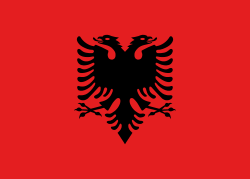 2.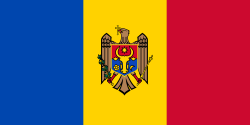 3.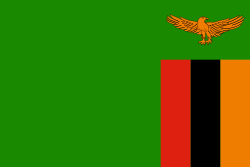 №Рождаемость, ‰Смертность, ‰Естественный прирост, ‰Религиозный составУрбанизация, %СтранаПояснение1.381325мусульмане – 50%, христиане – 40%482.37829православные – 44%, мусульмане – 34%, протестанты – 19%203.24420мусульмане – 99%71№Цветной металлСтрана с ориентацией на собственное сырьёСтрана с ориентацией на импортное / вторичное сырьёПояснениеМеталл 1Металл 2Металл 3Страна:Пояснение 1Пояснение 2Пояснение 3Пояснение 4Пояснение 5Пояснение 6Пояснение 7Пояснение 8СоседиХарактеристикаСтрана1.Название столицы этой страны означает «хороший воздух»2.Эта страна названа в честь самого известного исследователя континента3.Эта страна была колонией Нидерландов4.Эта страна названа в честь своего освободителя5.В названии столицы этой страны есть испанское слово «гора»6.Единственная англоязычная страна материка7.Эта страна названа в честь известного европейского города8.В этой стране находится пустыня со знаменитыми линиями9.Эта страна никогда не имела выхода к морю10.Последняя колония на материкеРайонАдминистративный центрПояснение к названию района